



БІЛОЦЕРКІВСЬКА МІСЬКА РАДА	КИЇВСЬКОЇ ОБЛАСТІ	Р І Ш Е Н Н Явід 23 грудня 2021 року                                                             № 2282-24-VIIIПро схвалення проекту будівництва	Розглянувши подання міського голови Дикого Г.А., від 20 грудня 2021 року, відповідно до статтей 25, 40, 59, 60 Закону України «Про місцеве самоврядування в Україні», статті 31 Закону України «Про регулювання містобудівної діяльності», «Порядку затвердження проектів будівництва і проведення їх експертизи» затвердженого постановою Кабінету Міністрів Українивід 11 травня 2011 р. № 560, міська рада вирішила:1. Схвалити проект будівництва «Реконструкція системи теплопостачання житлового масиву «Леваневського» від Білоцерківської ТЕЦ у м. Біла Церква Київської області», стадія – техніко-економічне обгрунтування, загальною кошторисною вартістю 595206,645 тис. грн (п’ятсот дев’яносто п’ять мільйонів двісті шість тисяч шістсот сорок п’ять гривень). 1.1. Проектна організація – Товариство з обмеженою відповідальністю «УКРЕНЕРГОПРОМ-2», головний інженер проекту – Онищенко Микола Федорович. 2. Контроль за виконанням рішення покласти на постійну комісію з питань інвестицій, регуляторної політики, транспорту і зв’язку, торгівлі, туризму, послуг і розвитку підприємництва, власності, комунального майна та приватизації, розвитку агропромислового комплексу. В.о. міського голови                                               		                               Дмитро КИРИШУН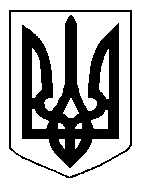 